نحو تعزيز إدماج النساء و الفتيات ذوات الإعاقةمن خلال الدعوة القائمة على الأدلة و تشديد المساءلةموجز المشروع – أيلول 2016خلفية المشروع منهجية “لنجعلها فعالة  “MIWهي عبارة عن مجموعة من الأدوات لتحديد و توثيق و تحليل الممارسات الجيدة التي من شأنها النهوض بالحقوق المنصوص عليها في اتفاقية الأمم المتحدة لحقوق الأشخاص ذوي الإعاقة. و من ثم تستخدم هذه المعلومات للعمل من أجل إحداث التغيير بخطوات بسيطة. إن توثيق الممارسات الجيدة بشأن إدراج الأشخاص ذوي الإعاقة يمكّن الجهات الفعالة الرئيسية من تحليل كيفية تكرار و استمرار هذه التغييرات الإيجابية. توفر منهجية "لنجعلها فعالة" الدعم للمستخدمين من خلال الأدوات و الإرشادات, و تمكّنهم من الاستفادة القصوى مما تمّ تحقيقه مسبقا لإحداث تأثير أكبر. هذه المنهجية متوفرة في مختلف قطاعات التنمية و العمل الإنساني. إن منهجية "لنجعلها فعالة" معدة في المقام الأول للأشخاص ذوي الإعاقة و المنظمات الممثلة لهم. و من المهم ملاحظة أن هذا يشير إلى منظمات الأشخاص ذوي الإعاقة, منظمات الإعاقة و غير الإعاقة غير الحكومية. و مع ذلك, يمكن تطبيق مفهوم تحديد و توثيق و بناء الممارسات الجيدة الحالية في أي استراتيجية تنظيمية.لماذا التركيز على نوع الجنس و الإعاقة؟واحد بليون على الأقل من النساء و الرجال و الفتيات و الفتيان في العالم لديهم إعاقة. النساء و الفتيات ذوات الإعاقة يتعرضن للعنف و الإساءة و الاستغلال بنسبة الضعف إلى النساء غير المعاقات على المدى الطويل, و يقاسين من إصابات أكثر خطورة نتيجة لهذا العنف.الهدف من هذه المبادرة هو تسليط الضوء على النساء و الفتيات ذوات الإعاقة في إطار التنمية الدولية و حقوق الإنسان و العمل الإنساني للمساواة بين الجنسين على الصعيدين الداخلي و الدولي. فهو يساعد على إيصال أصواتهن حول كيفية الرد على العنف و الإساءة و الاستغلال في جميع أنحاء العالم. هذه المبادرة تقر بالضعف الشديد للنساء و الفتيات ذوات الإعاقة تجاه العنف القائم على أساس الإعاقة و النوع الاجتماعي و إلى نقص توثيق الممارسات الجيدة للاستجابات الشاملة. هذا مشروع قائم على المشاركة و تجميع الأفكار و الآراء و الأعمال لأشخاص مختلفين في مناطق مختلفة. كل هذا يجعل منهجية "لنجعلها فعالة" تسعى على وجه الخصوص لتسليط الضوء على مخاوف و تجارب النساء و الفتيات ذوات الإعاقة من خلال تمكينهنّ و اسهامهنّ الفعال في المبادرات الداخلية و الدولية المتعلقة بجميع النساء و الفتيات.ماذا فعلنا إلى الآن؟تم استعراض 30 من الاقتراحات المقدمة استجابةً للنداء الدولي للممارسات الجيدة. و قد تم اختيار عشرة ممارسات جيدة و ممارسة ناشئة واحدة على أساس قدرتهم على رفع الوعي و إبلاغ الدعوة على مستوى دَولي و تعزيز قدرات النساء و الفتيات ذوات الإعاقة و منظماتهنّ في شمال و وسط و جنوب الولايات المتحدة بالإضافة إلى آسيا و الشرق الأوسط و أفريقيا. منذ ذلك الحين, تم استخدام هذه الممارسات الجيدة لإجراءات دعوة محتلفة من أجل تطوير حياة النساء و الفتيات ذوات الإعاقة ضمن مجموعة واسعة من المواضيع مثل الاندماج الاقتصادي و الاجتماعي و منع العنف أو الترويج لحقوق الإنسان. لقد ساهمت الممارسات الجيدة لـ "لنجعلها فعالة" عام 2015 في قولبة المناقشات حول العنف القائم على نوع الجنس في اللجنة المعنية بوضع المرأة و مؤتمر الدول الأطراف في اتفاقية حقوق الأشخاص ذوي الإعاقة و الدورة الثانية و الستين للجنة المعنية بالقضاء على أشكال .(CEDAW)التمييز ضد المرأة   يمكن الإطلاع على هذه الممارسات على موقعنا الإلكترونيwww.makingitwork-crpd.orgما هي خطوتنا القادمة؟سيتم تنظيم حلقتي عمل في إفريقيا و أميركا اللاتينية لجمع الناشطين على المستوى المحلي و القطري يتم من خلالهما تحديد نطاق الاسترتيجيات و الدعوة لاسهاب أثر هذه الممارسات و إحداث التغيير.  في البرازيل في إيلول 2016.AWIDسيتم إطلاق "دعوة للمارسات الجيدة" خلال منتدى ستكون هذه الدعوة فرصة مميزة للتعرف من جديد على البرامج و النشاطات في جميع أنحاء إفريقيا و التي كُتب لها بعض النجاح ليس فقط في زيادة الوعي حول العنف ضد الفتيات و النساء ذوات الإعاقة, و لكن أيضا في منعه عن طريق تحدي السياسات و الممارسات المحلية و الدولية التي تسمح بوقوع هذا العنف.سوف تغذي الردود على هذا النداء الممارسات الموثقة و تلك المشتركة حديثا. و  بعد ذلك سيتم استخدام الممارسات الجيدة التي تم جمعها كنقطة انطلاق لتطوير استرتيجيات الدعوة الجديدة التي ستركز على تطوير حقوق و إدراج النساء و الفتيات ذوات الإعاقة. و سيتم تحديد أولويات الدعوة من قبل رؤساء الممارسات الجيدة المختارة خلال حلقات العمل المشار إليها أعلاه.(TACاللجنة الفنية الاستشارية (تم إنشاء اللجنة الاستشارية الدولية للعجز الاجتماعي و الإعاقة في كانون الثاني 2014. تجمع هذه اللجنة خبراء من مختلف مجالات الإعاقة و النوع الاجتماعي و تقرر الخطوات الرئيسية للمشروع, بالإضافة إلى الممارسات الجيدة ذات الصلة. لمعرفة المزيد انقر هنا.معلومات الاتصاليمكن الاتصال بفريق "لنجعلها فعالة" عن طريق:lfenu@handicap-international.org البريد الإلكتروني: @MIW CRPDتويتر: https://www.facebook.com/MakingItWorkCRPD/ فيسبوك: 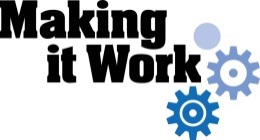 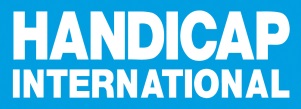 